Da compilareIl pagamento si può effettuare in segreteria o tramite Bonifico BancarioCausale: CONOSCITI: PENSIERI-EMOZIONI-CONDOTTE SECONDO LO SPIRITO SANTOCasa Generalizia dei Carmelitani ScalziFacoltà TeresianumIBAN: IT24 T030 6909 6061 0000 0125 243BIC: BCITITMMBanca Intesa S. Paolo, Piazza della Libertà, 13 – 00193 RomaPresentare in Segreteria la distinta di versamento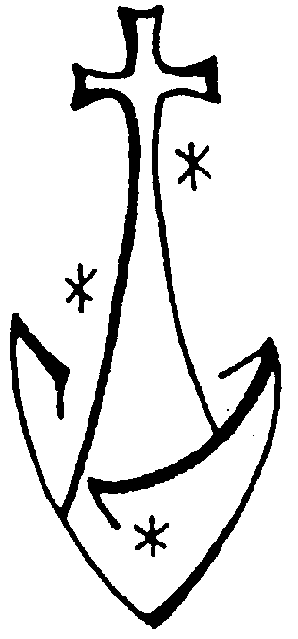 TERESIANUMCOUNSELING SPIRITUALE COMPETENZEDa compilareSegnare con una XCognome:Nome:		Luogo di nascita:Data di nascita:Cittadinanza:Stato Civile:Collegio/Istituto:Residenza:Via e Numero:                                                                                       CAP e Città: 	Telefono:Email:COGNOMENOMENormale   50 €CONOSCITI: PENSIERI-EMOZIONI-CONDOTTE SECONDO LO SPIRITO SANTO03.04.05 FEBBRAIO 2020Ore 16.00 - 19.30Studenti   40 €CONOSCITI: PENSIERI-EMOZIONI-CONDOTTE SECONDO LO SPIRITO SANTO03.04.05 FEBBRAIO 2020Ore 16.00 - 19.30Studenti del Teresianum 30 €CONOSCITI: PENSIERI-EMOZIONI-CONDOTTE SECONDO LO SPIRITO SANTO03.04.05 FEBBRAIO 2020Ore 16.00 - 19.30Per coloro che ripetono il corso 30  €CONOSCITI: PENSIERI-EMOZIONI-CONDOTTE SECONDO LO SPIRITO SANTO03.04.05 FEBBRAIO 2020Ore 16.00 - 19.30